Θέμα: Επιμορφωτική συνάντηση των καθηγητών κλ. ΠΕ10-  ΚοινωνιολόγωνΣΧΕΤ:   Έγκριση  Περιφερειακής Διεύθυνσης Εκπ/σης: 3788/22-02-2017   Σας παρακαλώ να ενημερώσετε τους εκπαιδευτικούς της ειδικότητας των Κοινωνιολόγων-(ΠΕ 10) που υπηρετούν στην περιοχή ευθύνης σας, για την επιμορφωτική συνάντηση που θα πραγματοποιηθεί την Τρίτη 07-03-2017 και ώρα 12.00-14.00 στο 4ο ΓΕΛ Καλαμαριάς (Μ. Αλεξάνδρου & Ανατ. Θράκης 9, Καλαμαριά) με θέμα: «Διδακτική μεθοδολογία στις Κοινωνικές Επιστήμες - Συνθετικές ΔΕ Γυμνασίου και ΔΕ Λυκείου». Παρακαλούνται οι κ.κ Διευθυντές/ντριες να διευκολύνουν την προσέλευση των εκπαιδευτικών.   Η μετακίνησή τους δεν θα βαρύνει το Δημόσιο.                                                           Με εκτίμηση                                                            Π. Μιμιλίδου                                                                  Σχολική Σύμβουλος                                                                     Κοινωνιολόγων (ΠΕ10)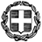 ΓΡΑΦΕΙΟ ΣΧΟΛΙΚΩΝ ΣΥΜΒΟΥΛΩΝ
ΔΕΥΤΕΡΟΒΑΘΜΙΑΣ ΕΚΠΑΙΔΕΥΣΗΣ
ΘΕΣΣΑΛΟΝΙΚΗΣ-----